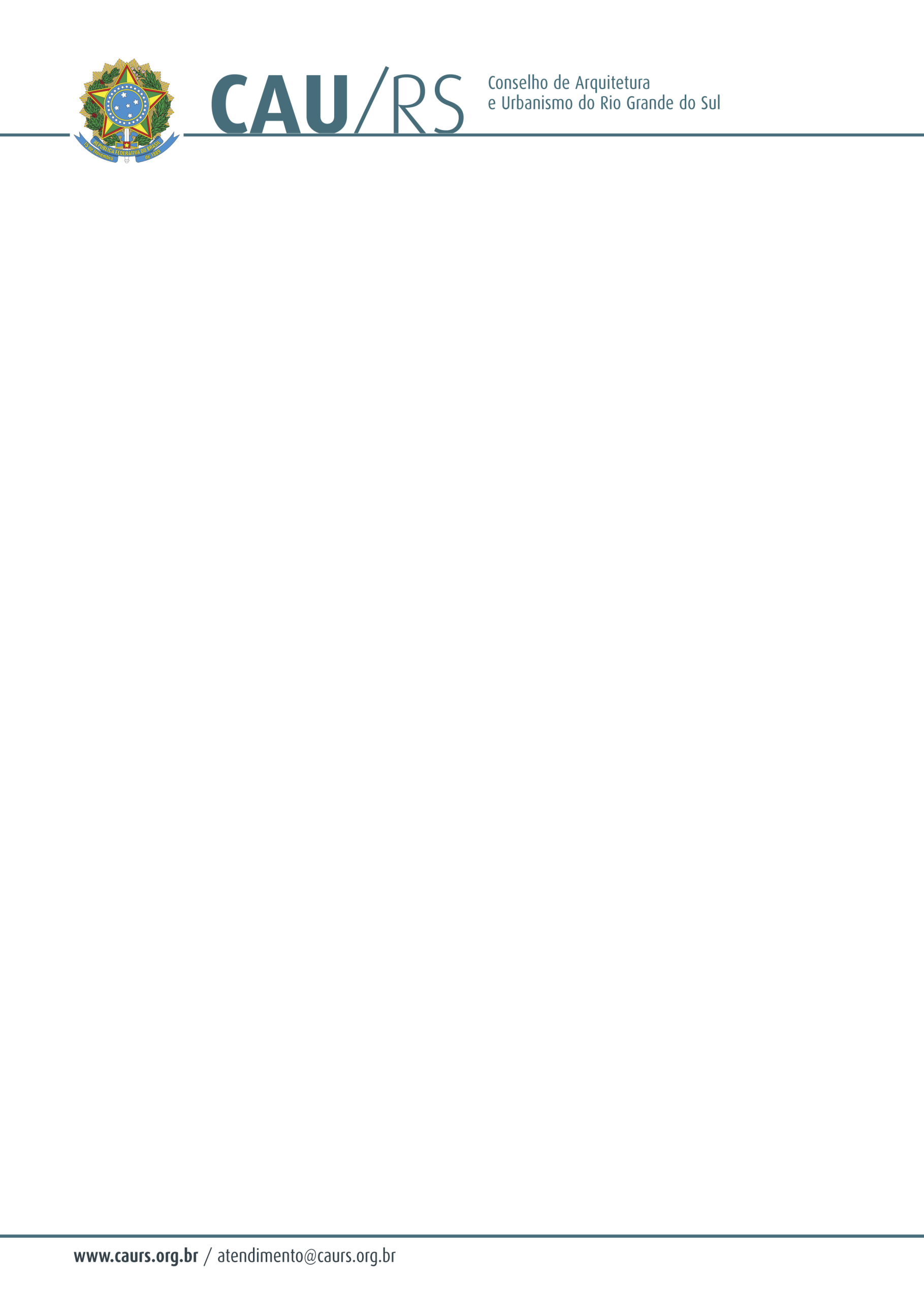 DELIBERAÇÃO DA COMISSÃO DE FINANÇAS DO CAU/RS Nº 21/2012,DE 16 DE OUTUBRO DE 2012.Aprovou aquisição de um aspirador de pó  para o Conselho Arquitetura e Urbanismo do Rio Grande do Sul.A Comissão de Finanças do Conselho de Arquitetura e Urbanismo do Rio Grande do Sul, no uso das suas atribuições legais, reuniu-se no dia 16 de outubro de 2012, analisou e aprovou o processo administrativo nº 108/2012, que trata do serviço de aquisição de um aspirador de pó, pelo menor valor apresentado.Fausto Henrique SteffenCoordenador da Comissão de Finanças.